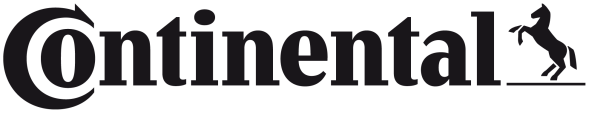 Continental Expands OE Hybrid Battery Cooling Fan Line for Popular Models from 2003-2021 • 21 SKUs cover popular vehicles from 11 makes• Meets OE specs for true fit, form, and function • Total VIO coverage exceeds 19 million in U.S. and Canada Allentown, PA November 1, 2022 - Continental, a leading aftermarket supplier of OE-engineered replacement parts, has dramatically expanded its Hybrid Battery Cooling Fan program to address the growing demand for hybrid cooling components that meet OE specs for true fit, form, and function. With the addition of seven new direct-fit OE replacements, Continental is now able to deliver exceptional coverage for popular hybrid vehicles from 11 makes for model years 2003 to 2021. The line features 21 SKUs that can cover over 19 million vehicles on the road in the U.S. and Canada. Continental OE Hybrid Battery Cooling Fans are now available for Buick LaCrosse, Cadillac ELR, Chevrolet Impala and Volt, Ford C-Max and Fusion, Honda Accord, Civic, CR-Z, and Insight, Hyundai Sonata, Kia Optima, Lexus CT, RX 400h, RX450h, RX450hL, and UX250H, Lincoln MKZ, Mercury Milan, and Toyota Avalon, Camry, Highlander, Mirai, and Prius.Christina Bergstrom, Continental Senior Product Manager, explains, “Hybrid battery cooling is critical to battery life and proper vehicle performance. As hybrid vehicles age, their battery packs can begin to weaken after only five years of service, and the cooling fans may need to be replaced in the 7th and 8th year in order to maintain required cooling. Because we are seeing more vehicles coming into shops for battery service and fan replacements, we have increased our offering to meet the demand.” Continental hybrid battery cooling fans are designed to restore original battery cooling performance to maintain the health of the battery and optimize overall efficiency. These fans feature an OE design that includes identical mounting locations and plug-and-play electrical connections to ensure a proper fit and easy installation. Editor note: Continental offers a free technical training video for Hybrid Battery Fan installation on the Training Central page of continentalaftermarket.com and Continental’s YouTube channel: www.youtube.com/c/ContinentalAftermarketNA.Continental is a leading aftermarket supplier of OE-engineered parts for HVAC and engine cooling, door systems, tire pressure monitoring systems, engine management, fuel systems, instrumentation, as well as automotive diagnostic systems, premium wiper blades, air, cabin, fuel, and oil filters, and brake system parts and fluid. For more information, visit: continentalaftermarket.comor contact: salessupport-us@continental.comContinental develops pioneering technologies and services for sustainable and connected mobility of people and their goods. Founded in 1871, the technology company offers safe, efficient, intelligent and affordable solutions for vehicles, machines, traffic and transportation. In 2021, Continental generated sales of €33.8 billion and currently employs more than 190,000 people in 58 countries and markets. On October 8, 2021, the company celebrated its 150th anniversary.Drawing on more than 120 years of cooperation with vehicle manufacturers, Continental offers a broad range of spare parts in OEM quality for the aftermarket. Under brands like Continental, ATE, VDO, 
REDI-Sensor, ClearContact, Autodiagnos, Uniroyal, Semperit, and GALFER, the technology company manufactures tens of thousands of products, including tires, brakes, drive components and thermal management components. It also provides diagnostic solutions, tools and services for repair shops. Continental is one of the most important suppliers in the independent automotive aftermarket. Image file: 
Continental-Hybrid-Battery-Cooling-Fans-22.jpg Caption: 
Continental expands Hybrid Battery Cooling Fan coverage for popular hybrids from 2003-2021.Press ContactAnouré V. FenstermakerMarketing Communications Manager
Continental Automotive Systems, Inc. Automotive Aftermarket, North AmericaSmart Mobility (SMY)
6755 Snowdrift Road, Allentown, PA 18106
Tel: (484) 705-1909, Fax: (610) 289-1766
Email: anoure.fenstermaker@continental.com305-22/CO8039